С 17 января по 6 февраля 2022 года учащиеся ГБОУ СОШ с. Шламка Челно-Вершинского района Самарской области принимали активное участие в акции #Урокцифры. Проект «Урок цифры» - это серия необычных уроков программирования и обучения цифровым навыкам, которые улучшают образовательный эффект за счёт нескольких уроков на протяжении учебного года. Данная акция была посвящена теме «Исследование кибератак». На уроке ученики узнали, как исследовать кибератаки, которые происходят в цифровом мире и которых не видно невооруженным взглядом? Тут нет доказательств в виде записи с камер видеонаблюдения или физических улик. Как экспертам в области информационной безопасности удается обнаружить атаку, исследовать ее и понять, кто за ней стоит? Основная идея и цель урока заключаются в формировании у школьников представлений о мире киберугроз, масштабе наносимого ими ущерба отдельным пользователям,  компаниям и целым странам. А также показывает, как специалисты по информационной безопасности помогают исследовать такие кибератаки. Урок выполняет просветительскую задачу, способствует развитию цифровых навыков и помогает профориентировать школьников. 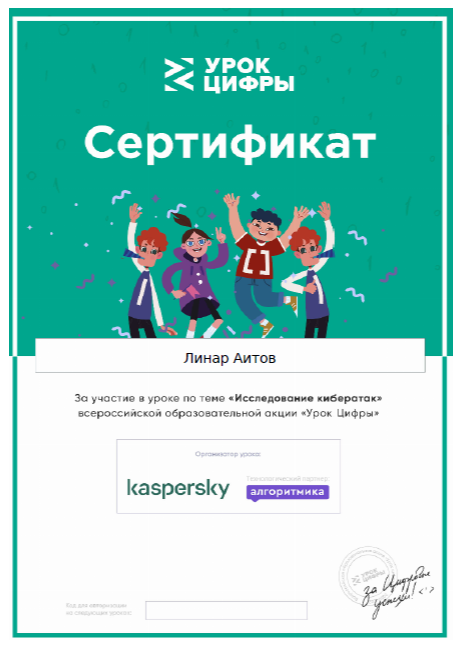 